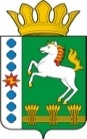 КОНТРОЛЬНО-СЧЕТНЫЙ ОРГАН ШАРЫПОВСКОГО РАЙОНАКрасноярского краяЗаключениена проект Постановления администрации Шарыповского района «О внесении изменений и дополнений в Постановление администрации Шарыповского района от 30.10.2013 № 843-п «Об утверждении муниципальной программы «Развитие культуры Шарыповского района»  на 2014-2016 годы (в ред. от 13.03.2014 № 152-п, от 07.11.2014 № 878-п)17 декабря 2014 год 								№ 166Настоящее экспертное заключение подготовлено Контрольно – счетным органом Шарыповского района на основании ст. 157 Бюджетного  кодекса Российской Федерации, ст. 9 Федерального закона от 07.02.2011 № 6-ФЗ «Об общих принципах организации и деятельности контрольно – счетных органов субъектов Российской Федерации и муниципальных образований», ст. 15 Решения Шарыповского районного Совета депутатов от 20.09.2012 № 31/289р «О внесении изменений и дополнений в Решение Шарыповского районного Совета депутатов от 21.06.2012 № 28/272р «О создании Контрольно – счетного органа Шарыповского района» (в ред. от 20.03.2014 № 46/536р, от 25.09.2014 № 51/573р).Представленный на экспертизу проект Постановления администрации Шарыповского района «О внесении изменений и дополнений в приложение к Постановлению администрации Шарыповского района от 30.10.2013 № 843-п «Об утверждении муниципальной программы «Развитие культуры Шарыповского района»  на 2014-2016 годы (в ред. от 13.03.2014 № 152-п, от 07.11.2014 № 878-п) направлен в Контрольно – счетный орган Шарыповского района 16 декабря 2014 года. Разработчиком данного проекта Постановления является муниципальное казенное учреждение «Управление культуры Шарыповского района».Основанием для разработки муниципальной программы является:- статья 179 Бюджетного кодекса Российской Федерации;- постановление администрации Шарыповского района от 30.07.2013 № 540-п «Об утверждении Порядка принятия решений о разработке  муниципальных программ Шарыповского района, их формировании и реализации»;- распоряжение администрации Шарыповского района от 02.08.2013  № 258-р «Об утверждении перечня муниципальных программ Шарыповского района» (в ред. от 29.07.2014 № 293а-р).Мероприятие проведено 16 декабря  2014 года.В ходе подготовки заключения Контрольно – счетным органом Шарыповского района были проанализированы следующие материалы:- проект Постановления администрации Шарыповского района «О внесении изменений и дополнений в Постановление администрации Шарыповского района от 30.10.2013 № 843-п «Об утверждении муниципальной программы «Развитие культуры Шарыповского района»  на 2014-2016 годы (в ред. от 13.03.2014 № 152-п, от 07.11.2014 № 878-п);-  паспорт муниципальной программы «Развитие культуры Шарыповского района» на 2014-2016 годы.Ответственный исполнитель муниципальной программы МКУ «Управление культуры Шарыповского района».Подпрограммами муниципальной программы являются:- подпрограмма 1 «Сохранение культурного наследия»;- подпрограмма 2 «Обеспечение условий реализации программы».- подпрограмма 3 «Развитие архивного дела в Шарыповском районе».Отдельные мероприятия муниципальной программы:Проведение культурно – массовых мероприятий на территории Шарыповского района.Обеспечение деятельности (оказание услуг) подведомственных учреждений.Цель муниципальной программы - создание условий для развития и реализации культурного и духовного потенциала населения  Шарыповского района.Задачи муниципальной программы:Сохранение и эффективное использование культурного наследия Шарыповского района.Создание условий для устойчивого развития отрасли «культура».Обеспечение сохранности архивных документов Шарыповского района.Создание условий для участия населения в культурной жизни.Добавляется новая задача муниципальной программы.Поддержка и развитие дополнительного образования детей в сфере культуры.Рассмотрев представленные материалы к проекту Постановления муниципальной программы «Развитие культуры Шарыповского района»  на 2014-2016 годы установлено следующее:В соответствии с проектом паспорта Программы происходит изменение по строке (пункту) «Информация по ресурсному обеспечению программы, в том числе в разбивке по источникам финансирования, по годам реализации программы».После внесения изменений строка  будет читаться:Увеличение  объемов бюджетных ассигнований на реализацию муниципальной программы составило в сумме 253,68 тыс.руб. или на 0,50%, в том числе:- за счет средств районного бюджета в сумме 147,57 тыс.руб.;- за счет средств краевого бюджета в сумме 106,12 тыс.руб. или на 32,83%,  Вносятся изменения в подпрограмму 1 «Сохранение культурного наследия» по строке (пункту) «Объемы и источники финансирования подпрограммы». После внесения изменений строка будет читаться:Увеличение объемов бюджетных ассигнований на выполнение подпрограммы составило на сумму 129,31 тыс.руб. или на 0,76%, в том числе:- за счет средств районного бюджета бюджетные ассигнования увеличены в 2014 году на сумму 101,20 тыс.руб. или на 1,40%,;Увеличение субсидии на выполнение муниципального задания на основании приказа  от 10.12.2014 «О внесении изменения в приказ от 10.12.2013 № 34.1 «Об утверждении расчета нормативных затрат на выполнение муниципальных услуг и нормативных затрат на содержание имущества МБУК «МБС» Шарыповского района на 2014 год» за счет районного бюджета на коммунальные услуги в сумме 100,50 тыс.руб.Перераспределение с подпрограммы 2 «Обеспечение условий реализации программы» муниципальной программы «Развитие культуры Шарыповского района»» на 2014-2016 годы в подпрограмму 1  «Сохранение культурного наследия» в сумме 0,70 тыс.руб. для обеспечения софинансирования краевой субсидии приобретение специализированного библиотечного оборудования, компьютерной техники и оргтехники, изданий на различных носителях информации, развивающих игр и др.Перераспределение средств районного  бюджета в МБУК МБС Шарыповского района в сумме 9,17 тыс.руб. с КЦСР 0119203 на КЦСР 0111021 в сумме 4,36 тыс.руб.; с КЦСР 0119205 на КЦСР 0111021  в сумме 4,81 тыс.руб.- за счет средств краевого бюджета увеличение бюджетных ассигнований на сумму 28,11 тыс.руб. или на 11,06%.  Для предоставления субсидии  на выполнение  муниципального  задания для  МБУК МБС Шарыповского района (КЦСР 0111022) увеличение бюджетных ассигнований  за счет средств краевого бюджета на сумму 14,19 тыс.руб. Возмещение из краевого бюджета на частичное финансирование  региональных выплат за счет краевого бюджета в сумме 13,92 тыс.руб.Вносятся изменения в подпрограмму 2 «Обеспечение условий реализации программы» по строке «Объемы и источники финансирования подпрограммы».После внесения изменений строка будет читаться:Уменьшение объемов бюджетных ассигнований на выполнение подпрограммы составило на сумму 20,88 тыс.руб. или на 0,14%, в том числе:- за счет средств районного бюджета уменьшение в сумме 0,70 тыс.руб., - за счет средств краевого бюджета увеличение в сумме 21,50 тыс.руб. или на 122,86%, Перераспределение с подпрограммы 2 «Обеспечение условий реализации программы» муниципальной программы «Развитие культуры Шарыповского района»» на 2014-2016 годы в подпрограмму 1  «Сохранение культурного наследия» в сумме 0,70 тыс.руб.Выделение денежных средств из краевого бюджета на повышение минимальных размеров окладов, ставок заработной платы работников бюджетной сферы края, которым предоставляется региональная выплата с 1 октября 2014 года на 10% увеличение бюджетных ассигнований  за счет средств краевого бюджета на сумму  1,49 тыс.руб. Возмещение из краевого бюджета на частичное финансирование  региональных выплат в сумме  20,01 тыс.руб.Вносятся изменения в подпрограмму 3 «Развитие архивного дела в Шарыповском районе» по строке «Объемы и источники финансирования подпрограммы».После внесения изменений строка будет читаться:Строка «Объемы и источники финансирования подпрограммы» будет читаться следующим образом:Увеличение бюджетных ассигнований за счет средств краевого бюджета составило  в  сумме 6,42 тыс.руб. или на 0,19%, Возмещение из краевого бюджета на частичное финансирование  региональных выплат в сумме  1,52 тыс.руб.Выделение денежных средств из краевого бюджета на повышение минимальных размеров окладов, ставок заработной платы работников бюджетной сферы края, которым предоставляется региональная выплата с 1 октября 2014 года на 10% увеличение бюджетных ассигнований  за счет средств краевого бюджета на сумму  4,90 тыс.руб. При проверке правильности планирования и составления проекта Постановления  нарушений не установлено.На основании выше изложенного Контрольно – счетный орган предлагает администрации Шарыповского района   принять проект Постановления администрации Шарыповского района «О внесении изменений в постановление администрации Шарыповского района от 30.10.2013 № 843-п «Об утверждении  муниципальной программы Шарыповского района «Развитие культуры  Шарыповского района»  на 2014-2016 годы (в ред. от 13.03.2014 № 152-п, от 07.11.2014 № 878-п).Председатель Контрольно – счетного органа						Г.В. СавчукАудитор 	Контрольно – счетного органа						И.В. ШмидтИнформация по ресурсному обеспечению программы, в том числе в разбивке по источникам финансирования, по годам реализации программы Предыдущая редакцияПредлагаемая редакция (проект Постановления)Информация по ресурсному обеспечению программы, в том числе в разбивке по источникам финансирования, по годам реализации программы Планируемое финансирование программы  составляет 50 414,66 тыс.руб., в том числе за счет средств:районного бюджета 40 389,59 тыс.руб., из них:2014 год – 12 661,75 тыс.руб.;2015 год – 13 863,92 тыс.руб.;2016 год – 13 863,92 тыс.руб.бюджетов поселений 9 644,80 тыс.руб., из них:2014 год – 9 644,80 тысруб.краевого бюджета 323,27 тыс.руб., из них:2014 год – 261,07 тыс.руб.;2015 год - 31,10 тыс.руб.;2016 год - 31,10 тыс.руб.внебюджетные источники 57,00 тыс.руб., из них:2014 год – 17,00 тыс.руб.;2015 год – 19,00 тыс.руб.;2016 год – 21,00 тыс.рубПланируемое финансирование программы  составляет 50 668,34 тыс.руб., в том числе за счет средств:районного бюджета 40 537,16 тыс.руб., из них:2014 год – 12 809,23 тыс.руб.;2015 год – 13 863,92 тыс.руб.;2016 год – 13 863,92 тыс.руб.бюджетов поселений 9 644,80 тыс.руб., из них:2014 год – 9 644,80 тысруб.краевого бюджета 429,39 тыс.руб., из них:2014 год – 367,19 тыс.руб.;2015 год - 31,10 тыс.руб.;2016 год - 31,10 тыс.руб.внебюджетные источники 57,00 тыс.руб., из них:2014 год – 17,00 тыс.руб.;2015 год – 19,00 тыс.руб.;2016 год – 21,00 тыс.рубОбъемы и источники финансирования подпрограммыПредыдущая редакция подпрограммы 1Предлагаемая редакция подпрограммы 1 (проект Постановления)Объемы и источники финансирования подпрограммыПланируемое финансирование подпрограммы составляет в сумме 17 126,77 тыс.руб., в том числе за счет средств:районного бюджета 7 218,70 тыс.руб., из них:2014 год – 2 375,50  тыс.руб.;2015 год – 2 421,60 тыс.руб.;2016 год – 2 421,60 тыс.руб.бюджетов поселений 9 644,80 тыс.руб., из них;2014 год – 9 644,80 тыс.руб.краевого бюджета 254,27 тыс.руб., из них:2014 год – 254,27 тыс.руб.внебюджетные источники 9,00 тыс.руб., из них:2014 год – 2,00 тыс.руб.2015 год – 3,00 тыс.руб.2016 год -  4,00 тыс.руб.Планируемое финансирование подпрограммы составляет в сумме 17 256,08 тыс.руб., в том числе за счет средств:районного бюджета 7 319,90 тыс.руб., из них:2014 год – 2 476,70  тыс.руб.;2015 год – 2 421,60 тыс.руб.;2016 год – 2 421,60 тыс.руб.бюджетов поселений 9 644,80 тыс.руб., из них;2014 год – 9 644,80 тыс.руб.краевого бюджета 282,38 тыс.руб., из них:2014 год – 282,38 тыс.руб.внебюджетные источники 9,00 тыс.руб., из них:2014 год – 2,00 тыс.руб.2015 год – 3,00 тыс.руб.2016 год -  4,00 тыс.руб.Объемы и источники финансирования подпрограммыПредыдущая редакция подпрограммы 2Предлагаемая редакция подпрограммы 2 (проект Постановления)Объемы и источники финансирования подпрограммыПланируемое финансирование подпрограммы составляет в сумме 14 456,62 тыс.руб., в том числе за счет средств:районного бюджета 14 439,12 тыс.руб., из них:2014 год – 4 685,80 тыс.руб.;2015 год – 4 876,66 тыс.руб.;2016 год – 4 876,66 тыс.руб.краевого бюджета 17,50 тыс.руб., из них:2014 год – 17,50 тыс.руб.Планируемое финансирование подпрограммы составляет в сумме 14 477,50 тыс.руб., в том числе за счет средств:районного бюджета 14 438,42 тыс.руб., из них:2014 год – 4 685,10 тыс.руб.;2015 год – 4 876,66 тыс.руб.;2016 год – 4 876,66 тыс.руб.краевого бюджета 39,00 тыс.руб., из них:2014 год – 39,00 тыс.руб.Объемы и источники финансирования подпрограммыПредыдущая редакция подпрограммы 3Предлагаемая редакция подпрограммы 3 (проект Постановления)Объемы и источники финансирования подпрограммыПланируемое финансирование подпрограммы составляет в сумме 3 440,75 тыс.руб., в том числе за счет средств:районного бюджета 3 371,75 тыс.руб., из них:2014 год – 377,03 тыс.руб.;2015 год – 1 497,36 тыс.руб.;2016 год – 1 497,36 тыс.руб.краевого бюджета 69,00 тыс.руб., из них:2014 год – 6,80 тыс.руб.;2015 год – 31,10 тыс.руб.;2016 год – 31,10 тыс.руб.Планируемое финансирование подпрограммы составляет в сумме 3 447,17 тыс.руб., в том числе за счет средств:районного бюджета 3 371,75 тыс.руб., из них:2014 год – 377,03 тыс.руб.;2015 год – 1 497,36 тыс.руб.;2016 год – 1 497,36 тыс.руб.краевого бюджета 75,42 тыс.руб., из них:2014 год – 13,22 тыс.руб.;2015 год – 31,10 тыс.руб.;2016 год – 31,10 тыс.руб.